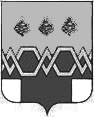 С О Б Р А Н И Е           Д Е П У Т А Т О ВМ А К С А Т И Х И Н С К О Г О       Р А Й О Н АТ В Е Р С К О Й  О Б Л А С Т И РЕШЕНИЕ     От  28.05.2020 г.                                                                                           №118        Об  утверждении Положения о муниципальном  дорожном фонде муниципального образования Тверской области «Максатихинский район»В соответствии со статьей 179.4 Бюджетного кодекса РФ,  Федеральным законом от 06.10.2003 N 131-ФЗ "Об общих принципах организации местного самоуправления в РФ", руководствуясь Уставом муниципального образования Тверской области «Максатихинский район», Собрание депутатов Максатихинского района Тверской области решило:Создать муниципальный дорожный фонд муниципального образования Тверской области "Максатихинский  район".Утвердить Положение о муниципальном дорожном фонде муниципального образования Тверской области «Максатихинский район» (прилагается).Решение Собрания депутатов Максатихинского района  от  30.05.2013 г  № 357 «О муниципальном дорожном фонде муниципального образования «Максатихинский район» считать утратившим силу.Настоящее Решение вступает в силу со дня его официального опубликования.Глава Максатихинского района                                                     К.Г.Паскин         Председатель Собраниядепутатов   Максатихинского района                                           Н.А. КошкаровПриложениек решению Собрания депутатов  Максатихинского района Тверской области от 28.05.2020 мая  2020 г. N 118ПОЛОЖЕНИЕо муниципальном дорожном фонде муниципального образованияТверской области «Максатихинский район»1. Общие положения Настоящее Положение разработано в соответствии со статьей 179.4  Бюджетного кодекса РФ и предусматривает образование дорожного фонда Максатихинского района Тверской области в целях финансового обеспечения дорожной деятельности в отношении автомобильных дорог общего пользования регионального и межмуниципального значения Тверской области, предоставления межбюджетных трансфертов местным бюджетам на дорожную деятельность в отношении автомобильных дорог общего пользования местного значения, капитального ремонта и ремонта дворовых территорий многоквартирных домов, проездов к дворовым территориям многоквартирных домов населенных пунктов, а также определяет порядок создания муниципального дорожного фонда муниципального образования Тверской области «Максатихинский район»  (далее - Фонд), процедуры формирования и использования бюджетных ассигнований Фонда.1.2. Фонд  - часть средств бюджета Максатихинского района, подлежащая использованию в целях финансового обеспечения дорожной деятельности в отношении автомобильных дорог общего пользования местного значения, а также для осуществления капитального ремонта и ремонта дворовых территорий многоквартирных домов, проездов к дворовым территориям многоквартирных домов на территории муниципального образования Тверской области «Максатихинский район» (далее – Максатихинский район).2. Формирование бюджетных ассигнованиймуниципального дорожного фонда2.1. Объем бюджетных ассигнований муниципального дорожного фонда утверждается решением Собрания депутатов Максатихинского района о бюджете Максатихинского района на очередной финансовый год и на плановый период в размере не менее суммы прогнозируемого объема доходов бюджета Максатихинского района от:а) акцизов на автомобильный бензин, прямогонный бензин, дизельное топливо, моторные масла для дизельных и (или) карбюраторных (инжекторных) двигателей, производимых на территории РФ, подлежащих зачислению в бюджет Максатихинского района;б) доходов от использования имущества, входящего в состав автомобильных дорог местного значения Максатихинского района;в) платы в счет возмещения вреда, причиняемого автомобильным дорогам местного значения Максатихинского района транспортными средствами, осуществляющими перевозки тяжеловесных и (или) крупногабаритных грузов;г) межбюджетных трансфертов, получаемых из других бюджетов бюджетной системы РФ на:- на осуществление отдельных государственных полномочий Тверской области в сфере осуществления дорожной деятельности в соответствии с Законом Тверской области от 03.02.2010г. № 12-ЗО «О наделении органов местного самоуправления муниципальных образований Тверской области отдельными государственными полномочиями Тверской области в сфере дорожной деятельности»;- на осуществление части полномочий по решению вопросов местного значения поселений Максатихинского района в соответствии с заключенными соглашениями в сфере осуществления дорожной деятельности;- строительство (реконструкцию), капитальный ремонт, ремонт и содержание автомобильных дорог общего пользования местного значения;- капитальный ремонт и ремонт дворовых территорий многоквартирных домов, подъездов к дворовым территориям многоквартирных домов населенных пунктов;д) поступлений в виде субсидий из областного бюджета Тверской области на финансовое обеспечение дорожной деятельности в отношении автомобильных дорог местного значения Максатихинского района;е) безвозмездных поступлений от физических и юридических лиц, в том числе добровольных пожертвований, на финансовое обеспечение дорожной деятельности в отношении автомобильных дорог местного значения Максатихинского района;ж) денежных средств, поступающих в бюджет Максатихинского района от уплаты неустоек (штрафов, пеней), а также от возмещения убытков муниципального заказчика, взысканных в установленном порядке в связи с нарушением исполнителем (подрядчиком) условий муниципального контракта или иных договоров, финансируемых за счет средств дорожного фонда, или в связи с уклонением от заключения таких контрактов или иных договоров;з) платы по соглашениям об установлении публичных сервитутов в отношении земельных участков в границах полос отвода дорог местного значения Максатихинского района в целях прокладки, переноса, переустройства инженерных коммуникаций, их эксплуатации, строительства (реконструкции), капитального ремонта объектов дорожного сервиса, их эксплуатации, установки и эксплуатации рекламных конструкций;и) государственной пошлины за выдачу специального разрешения на движение по автомобильным дорогам транспортных средств, осуществляющих перевозки опасных, тяжеловесных и (или) крупногабаритных грузов, зачисляемой в бюджет Максатихинского района;к)  денежных средств, внесенных участником конкурса или аукциона, проводимых в целях заключения муниципального контракта, финансируемого за счет средств муниципального дорожного фонда, в качестве обеспечения заявки на участие в таком конкурсе или аукционе в случае уклонения участника конкурса или аукциона от заключения такого контракта и в иных случаях, установленных законодательством РФ;л)  прочих неналоговых доходов бюджета Максатихинского района (в области использования автомобильных дорог местного значения Максатихинского района и осуществления дорожной деятельности);м) иных поступлений в бюджет Максатихинского района, утвержденных решением Собрания депутатов Максатихинского района, предусматривающих создание муниципального дорожного фонда.2.2. Объем бюджетных ассигнований муниципального дорожного фонда подлежит корректировке в текущем финансовом году с учетом фактически поступивших в бюджет района доходов путем внесения в установленном порядке изменений в решение Собрания депутатов Максатихинского района о бюджете Максатихинского района на очередной финансовый год и на плановый период.3. Использование бюджетных ассигнованиймуниципального дорожного фонда3.1. Использование бюджетных ассигнований муниципального дорожного фонда осуществляется в соответствии с решением Собрания депутатов Максатихинского района  о бюджете Максатихинского района на очередной финансовый год и на плановый период.3.2. Бюджетные ассигнования муниципального дорожного фонда для обеспечения дорожной деятельности в отношении автомобильных дорог общего пользования, а также капитального ремонта и ремонта дворовых территорий многоквартирных домов, проездов к дворовым территориям многоквартирных домов населенных пунктов используются:а)  на содержание автомобильных дорог общего пользования местного значения и сооружений на них;б) на капитальный ремонт и ремонт автомобильных дорог местного значения и сооружений на них;в) на капитальный ремонт и ремонт дворовых территорий многоквартирных домов, проездов к дворовым территориям многоквартирных домов населенных пунктов;г) на строительство, реконструкцию и проектирование автомобильных дорог общего пользования местного значения и сооружений на них, в том числе автомобильных дорог общего пользования местного значения с твердым покрытием до сельских населенных пунктов, не имеющих круглогодичной связи с сетью автомобильных дорог общего пользования;д)  на надзор за состоянием автомобильных дорог местного значения и сооружений на них, включая контроль, техническое состояние и паспортизацию;е) на проведение независимой экспертизы, связанной с проверкой состояния и ремонта дорог местного значения и сооружений на них;ж) на осуществление иных полномочий в области использования дорог местного значения и сооружений на них, осуществление дорожной деятельности в соответствии с законодательством РФ.3.3. Главным распорядителем средств муниципального дорожного фонда является Администрация Максатихинского района Тверской области.3.4. Главный распорядитель бюджетных средств, получатель бюджетных средств (далее - распорядитель, получатель) осуществляет закупку товара, работы, услуги для обеспечения муниципальных нужд в сфере дорожной деятельности в соответствии с действующим законодательством.3.5. Бюджетные ассигнования муниципального дорожного фонда, не использованные в текущем финансовом году, направляются на увеличение бюджетных ассигнований муниципального дорожного фонда в очередном финансовом году путем внесения в установленном порядке изменений в решение о бюджете Максатихинского района на очередной финансовый год и на плановый период.4. Отчетность и контроль за формированием и использованиембюджетных ассигнований муниципального дорожного фонда4.1. Распорядитель, получатель бюджетных средств муниципального дорожного фонда несут полную ответственность за нецелевое использование средств муниципального дорожного фонда в порядке, установленном законодательством РФ.4.2. Контроль за целевым и эффективным использованием бюджетных ассигнований муниципального дорожного фонда осуществляется Администрацией Максатихинского района в соответствии с законодательством РФ и муниципальными правовыми актами Максатихинского района.4.3. Администрация Максатихинского района представляет отчет об использовании бюджетных ассигнований муниципального дорожного фонда в соответствии с требованиями Приказа Федеральной службы государственной статистики от 15.06.2012 N 346 "Об утверждении статистического инструментария для организации Министерством транспорта РФ федерального статистического наблюдения за использованием средств дорожных фондов".